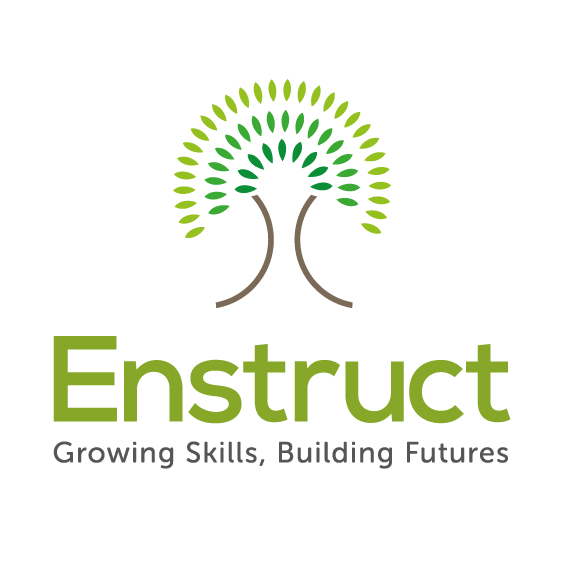 At Enstruct Training we strive to enrich the lives of young people by offering fun, engaging, and accessible alternative learning programmes in areas they would otherwise not have the opportunity to explore. Our flexible approach allows us to create programmes of learning to reflect the individual needs of our learners, encouraging the development of their self-esteem, confidence, and their physical and mental wellbeing.Our skilled and dedicated team provide our learners with programmes which encourage the development of valuable life skills such as resilience and risk management, while increasing their knowledge and practical skills in the environmental, construction and hair and beauty sectors.  We aim to increase their desire to learn and enhance opportunities for employment and further training.Enstruct Training – Full Time Assistant Instructor (Environmental Department) Application process: Please send your completed application form to: keith@enstructtraining.co.uk For more information about Enstruct training and the services that we provide, please visit: www.enstructtraining.co.uk If you would like to discuss the application process or for more pre-application information, please feel free to contact:Managing Director Keith Yates on 07894540109 Application closing date: 16/06/2023Interview dates: Week commencing 26/06/2023 – specific dates and times to be confirmed Position start date: August 22/08/2023 Salary: £17,600 P/A (42 working weeks per year)Role descriptionOur Assistant Instructors support the delivery of bespoke, inspiring outdoor learning programmes to young people ranging from age 5 – 25.  The vast majority of young people who access our alternative learning provisions have additional learning and SEMH needs and most are secondary school age.   They require individualised methods and enthusiastic, patient support.  Programmes often include activities such as allotment development, coppicing, other practical conservation tasks, fence and path creation, food growing, hiking, campfire cooking, shelter-building, woodcrafts and traditional games.  Sessions may take place in school grounds or at local woodlands or allotments.  Some groups follow Forest School programmes and some gain land-based qualifications.  Our programmes provide an inclusive, alternative education which is more relevant and accessible to the needs of our young people.  This role is unique, often tiring, and incredibly rewarding.  The successful applicant will join a team of supportive, dedicated and fun colleagues and will make a real difference to young people’s lives. Core Responsibilities:SafeguardingSupport the instructor in the delivery of outdoor learning activitiesHelp the instructor to manage the safety, learning and behaviour of groups of young people in an outdoor settingForm trusting relationships with young people and get to know them as individualsPromote the company’s vision, mission and strategic objectives and the values and behaviours which underpin them at all timesProactively promote Enstruct’s R.E.D.I.E expectations (Respect, Equality, Diversity, Inclusion and Engagement) To act as an ambassador for the company in dealings with all external agencies and to maintain the highest standards of conduct, both in an out of workTo proactively promote equality of opportunity in all aspects of the roleHold keys and entry fobs for Enstruct and client school premises and take responsibility for securityFollow directions from the Instructor leading a sessionKeep sensitive information secure in line with GDPRSupport the delivery and assessment of accredited qualificationsBe proactive in contributing to the smooth day-to-day running of all operationsContinually improve own practice through reflection, formal training and informal researchMain duties: Report safeguarding concerns, incidents and accidents in a timely fashionBe aware of targets for individual young people and support them to meet targetsHelp to prepare resources for sessions Drive passengers and equipment to various activity sitesGive first aid if required (training provided)Complete and review risk/benefit assessments Help to clean and maintain tools, equipment, vehicles and premisesAny other duties as reasonably directed by Enstruct senior staff or clients Person SpecificationA = Application    C = Certificate    I = Interview    R = ReferencePlease also note that where qualifications are required, employment is conditional on the verification of them. certificates (must be original documents) will be checked on the first day of appointment.As an organisation using the DBS service to assess applicants’ suitability for positions of trust, Enstruct Training Ltd complies fully with the DBS Code of Practice and undertakes to treat all applicants for positions fairly. It undertakes not to discriminate unfairly against any subject of a DBS check on the basis of a conviction or other information revealed. Enstruct Training Ltd is committed to the fair treatment of its staff, potential staff or users of its services, regardless of race, gender or gender reassignment, marital status, religion or belief, sex or sexual orientation, responsibilities for dependants, age, physical or mental disability or offending background.   Where a DBS check is to form part of the recruitment process, we encourage all applicants called for interview to provide details of any criminal record at an early stage in the application process. We request that this information is sent under separate, confidential cover to keith@enstructtraining.co.uk We guarantee that this information will only be seen by those who need to see it as part of the recruitment process. Terms and Conditions:Employment will be subject to a 3-month probationary period, based on satisfactory performance.The post offered is for a full-time permanent position (40 hours per week) The post requires attendance and commitment throughout the Leicestershire County Council Academic year and an additional 15 days’ service for training and development processes (i.e. 42 weeks)EssentialDesirableAssessedQualificationsQualificationsQualificationsQualificationsRelevant Environmental and/or Land Based qualifications√A,CRelevant Teaching and Learning qualifications√A,CFull driving Licence√A,CExperienceExperienceExperienceExperiencePrevious work with young people √A,R,IPrevious work with young people with additional needs and/or challenging behaviour√A,IExperience of supporting the delivery of outdoor, environmental or alternative education√A,R,IPractical experience of environmental, horticultural or land based activities √A,IKnowledgeKnowledgeKnowledgeKnowledgeSafeguarding and child protection procedures√A,IUnderstanding of how adverse experiences and other factors can affect behaviour√A,IKnowledge of and interest in the great outdoors and the natural world√A,IAn understanding of risk management and the procedures in place to alleviate risk to fellow employees and students.  √A,ISkillsSkillsSkillsSkillsCommunicate well with young people from diverse backgrounds and with varying educational, social and emotional needs√A,R,IUse a range of strategies to encourage and promote positive behaviour√A,I, RUse available time effectively √A,IPractical horticultural and/or conservation skills including using a range of hand tools√A,IICT competent – including being able to use Microsoft Office applications√A, IGood standard of literacy√AExcellent teamwork skills√AAbility to act on own initiative while seeking guidance when appropriate√AAdditional Attributes	Additional Attributes	Additional Attributes	Additional Attributes	Able to pass an enhanced DBS Check√A,CCommitment to equality, diversity and inclusion√A,IPatience and respect for young people√A,I,RRelish being outdoors in all weathers in a physically active role√AAbility to remain calm if external factors prevent a session from going quite to plan√ICommit to future training√APassion for changing young people’s lives for the better √A,IPositive, solution-focused attitude in line with REDIE principles√I